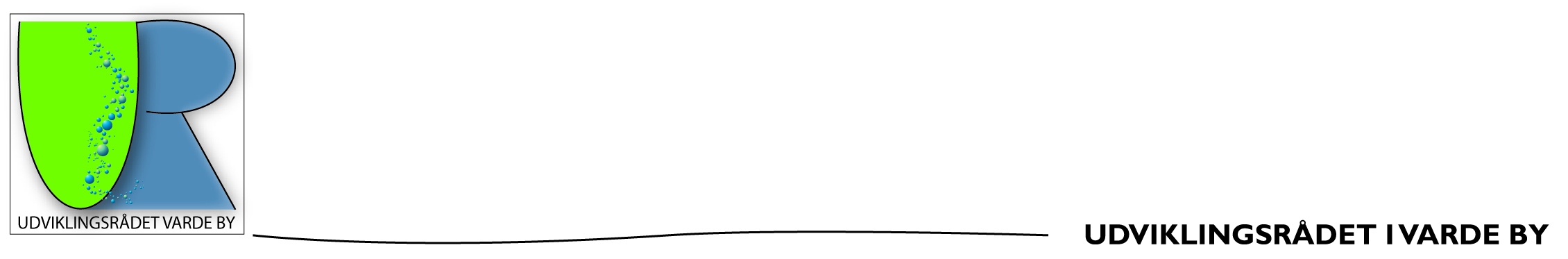 Referat af møde i UR VBOnsdag 25.01.23 kl. 17:45 i FrivillighusetDagsorden Deltagere: 	UdviklingsrådetAfbud:	PrebenFraværende: 	Michael, Godkendelse af referat fra sidste møde (Kort møde før julefrokosten)OK – Godkendt.Økonomi og budget Kort status fra Ernst: Kassebeholdning er 46.700,- kr.Desuden:Har vi betalt Chris m/Lirekassen? => Lukket i julen, så kunne ikke købe gavekort. Bliver ordnet.Medlemskab ”Bevaringsforeningen”? => Ernst sørger for betaling. Inge får betalingsoplysninger på deres generalforsamling i morgen.Slåning af engen (Kr. 15.000, -) har vi stadig ikke modtaget regning på… Nyt fra formanden (Kåre) Indkommet post/Info Nordeafonden – søge midler inden 22/2 til ”Det gode liv i byerne”. (E-mail rundsendt af Kåre)Henrik opdaterede og foreslog, at vi samlede alle åprojekterne i et samlet projekt i relation til at ansøge fonden: Åen som katalysator for natur, fritid og samvær el.lign. Materiale fra Udviklingsplanen vedlægges som uddybende. Henrik prøver at ”samle til bunke” – sammen med Ernst + Kåre.RealDania: Fælleskaber i bymidten – Fysiske projekter med betydning for bymidten er også en mulighed. Info om at 3 turismedestinationer har meldt sig ud af destinationssamarbejdet. Man vil tilstræbe en mere lokal profilering og være mindre forpligtet i landsaktiviteter.Jazz sponsorat m/Varde Handle til Late Night – brev/e-mail var vedlagt indkaldelsen. => Enigt UR indstillet på, at vi IKKE skal finansiere det, det er mere en Varde Handel direkte opgave eller private sponsorer i relation til en Late Night event – det er ikke sammenligneligt med julen og det meget mindre beløb, vi der giver til Chris for lirekassemusikken. Flemming melder tilbage til Søren Peter Frøsig.MøderDialogmøde med Plan og Teknik 17/11 kl. 17 – 19 Evaluering og kommentarer til rundgang ER rundsendt => Reaktion/Svar til Udvalget? (Se også bilag fra tidl. ref.)Vi forstår ikke at Kommunen stiller så store krav og forventninger til alm. borgeres evne til at lave projekter og ansøgninger m.v. til visualiseringer for endelige fondsansøgninger. Vi vil kontakte Thomas Jaap (Kåre) for at bede om assistance fra forvaltningen. Bevaringsforeningen Viser ny film i bio i aften (25/1). Vi havde fået indbydelse via formanden, men det kolliderede med dette møde og vi var for sent ude til at kunne deltage pga. ”udsolgt”. Skrevet op til næste fremvisning måske en for alle UR. Formanden Henning, vil evt. deltage på mødet i februar, hvis OK? Han har dog selv mødekonflikt, men vender tilbage. (Vi skal på det møde også forberede Generalforsamling m.m.)FUR mødeMogens har trukket forslag om ændring af UR strukturen. Det bifalder vi!Andet?Udviklingsplan – Opfølgning på møde med grupperne:Møder/KontakterVarde Ajour: Preben og Flemming: Levende bymidter m/Varde Handel => Arbejdsgruppe – Møde sættes i starten af januar. (Inkl. Malene/Varde Handel m.fl.) Lys langs åen: Flemming opdaterer Sejlklubben (Primære driver på lys) om tidl. Dialog med Varde Kommune og tilbagemelding fra Kommunen i relation til seneste møde/vandring.Bro over åen: Henrik kaster sig ind i at samle oplysninger om krav og priser til evt. bro for at have base for at søge om hhv. tilladelser og midler.Driften af grupperne – hvor ligger den? Alle UR medlemmer bedes som kontakter skubbe til grupperne og finde ud af om der er drift, uden at tage helt over, men holde gruppen samlet og i drift. Vi laver folder / PIXI bog med QR kode til hele planen på hjemmesiden. …??? Hvem, hvornår? Jens oplæg – snarest!Bordet rundt (Kun kort input/status for mødedeltagelse, aktiviteter m.m.)Autocamperplads (Jens og Flemming): Jens har haft møde med H.P. Due og K.B. Fries på pladsen. Der arbejdes med lokalisering af kloak til afløb fra udtømmeplads (For økonomisk estimat og Kommunens input/medinvestering) Flemming og Jens mangler endnu en opfølgning med Jesper Brodersen vedr. Autocamperplads og koordinering med især Sejlklubben omkring praktiske løsninger og vejen frem.Nye ”Roll-ups” – status?Magnus er holdt og flyttet, så Nadia har fundet frem til Mia, er nu er kontakt og hun vil sende til Kåre, som følger op.Teater og Musikhus status? (Flemming)Flemming orienterede at huset er finansieret og forventes klar i 2025. Nu er ny fase fundraising gået ind for at sikre midler til det indvendige (Lyd, lys, inventar m.v.), dog søges også ny person til at lede dette, da gruppens hovedpersoner er ”arbejdsramte” og der er brug for nogen som kan fokusere på opgaven og være tovholder.Henrik har været i kontakt med flåden for at få info til Vestjyske Fortællere, og har fået tanken om at få flådebesøg i Varde (Sidst var organiseret af Inge Vad Wodskou).Inge oplyser, at Storegades fornyelse er til diskussion i nærmeste fremtid. (Inkl. jernsøjler)Flemming gjorde opmærksom på, at næste møde er forberedelser til årsmøde/generalforsamling i marts. Hertil oplyser Kåre at han med de nye forpligtelser i Lions ikke forventer at kunne fortsætte som formand i UR, men gerne som menigt medlem. Venligst alle overvej position for valg til næste periode, så vi kan få tilbagemeldinger på næste møde.Mødet med Udviklingsplangrupperne i marts skal også planlægges og kommunens fundraiser m.m.  inviteres. Arrangementer Middelalderfestival gentages 2024Fokus for URVB ved næste afholdelse? Stadig på Nicolai Kirkeplads (Fra referatet):Ny tavle med info – afløse eksisterende tavle med ny grafisk opdateret tavle… Kopi af minimurernes Sct. Nicolai kirke opsat på pladsen. Del af ny kommunikation/attraktion, med tilhørende reference til at se mere i Minibyen. Måske 7-kanten til at lave små skuespil på pladsen under festivalFørste ordinære møde efter generalforsamlingen sætter vi plan og ansvar med involvering af flere aktivt i arrangementet. Varde Å Dag 20.08.23Tilsagn fra URVB om større involvering i planlægning og udførsel af Varde destination aktiviteter. Overordnet koordinator Preben og Varde koordinator Flemming kalder til møde 8/2. Her igangsættes processen med de øvrige koordinatorer/aktive.EventueltXMøder: 26/4, 24/5 inkl. konstituering, 28/6, Ferietid, 23/8, 27/9, 26/10, 23/11, 13/12, 25/1, 22/2, 22/3 Generalforsamling, 25/4 Inkl. konstituering. (Alle disse mødedatoer ER booket i Frivillighuset til start kl. 17:45)